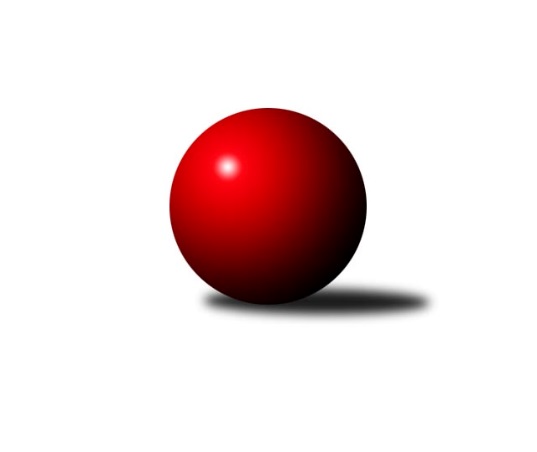 Č.1Ročník 2021/2022	24.5.2024 Okresní přebor - skupina B 2021/2022Statistika 1. kolaTabulka družstev:		družstvo	záp	výh	rem	proh	skore	sety	průměr	body	plné	dorážka	chyby	1.	ASK Lovosice B	1	1	0	0	5.0 : 1.0 	(7.0 : 1.0)	1671	2	1171	500	34	2.	TJ Union Děčín	1	1	0	0	5.0 : 1.0 	(7.0 : 1.0)	1319	2	961	358	63	3.	TJ Lokomotiva Ústí n. L. D	1	1	0	0	5.0 : 1.0 	(6.0 : 2.0)	1581	2	1142	439	41	4.	Sokol Ústí n. L. C	1	1	0	0	5.0 : 1.0 	(6.0 : 2.0)	1429	2	1032	397	56	5.	KO Česká Kamenice B	1	1	0	0	5.0 : 1.0 	(4.0 : 4.0)	1595	2	1141	454	42	6.	SKK Bohušovice C	0	0	0	0	0.0 : 0.0 	(0.0 : 0.0)	0	0	0	0	0	7.	TJ Kovostroj Děčín C	0	0	0	0	0.0 : 0.0 	(0.0 : 0.0)	0	0	0	0	0	8.	TJ Kovostroj Děčín B	1	0	0	1	1.0 : 5.0 	(4.0 : 4.0)	1593	0	1140	453	27	9.	Sokol Ústí n. L. B	1	0	0	1	1.0 : 5.0 	(2.0 : 6.0)	1499	0	1099	400	62	10.	TJ Teplice Letná C	1	0	0	1	1.0 : 5.0 	(2.0 : 6.0)	1345	0	965	380	52	11.	Sokol Roudnice nad Labem	1	0	0	1	1.0 : 5.0 	(1.0 : 7.0)	1535	0	1128	407	41	12.	TJ Teplice Letná D	1	0	0	1	1.0 : 5.0 	(1.0 : 7.0)	1078	0	753	325	82Tabulka doma:		družstvo	záp	výh	rem	proh	skore	sety	průměr	body	maximum	minimum	1.	TJ Union Děčín	1	1	0	0	5.0 : 1.0 	(7.0 : 1.0)	1319	2	1319	1319	2.	TJ Lokomotiva Ústí n. L. D	1	1	0	0	5.0 : 1.0 	(6.0 : 2.0)	1581	2	1581	1581	3.	Sokol Ústí n. L. C	1	1	0	0	5.0 : 1.0 	(6.0 : 2.0)	1429	2	1429	1429	4.	KO Česká Kamenice B	1	1	0	0	5.0 : 1.0 	(4.0 : 4.0)	1595	2	1595	1595	5.	ASK Lovosice B	0	0	0	0	0.0 : 0.0 	(0.0 : 0.0)	0	0	0	0	6.	SKK Bohušovice C	0	0	0	0	0.0 : 0.0 	(0.0 : 0.0)	0	0	0	0	7.	TJ Kovostroj Děčín C	0	0	0	0	0.0 : 0.0 	(0.0 : 0.0)	0	0	0	0	8.	Sokol Ústí n. L. B	0	0	0	0	0.0 : 0.0 	(0.0 : 0.0)	0	0	0	0	9.	TJ Kovostroj Děčín B	0	0	0	0	0.0 : 0.0 	(0.0 : 0.0)	0	0	0	0	10.	TJ Teplice Letná C	0	0	0	0	0.0 : 0.0 	(0.0 : 0.0)	0	0	0	0	11.	TJ Teplice Letná D	0	0	0	0	0.0 : 0.0 	(0.0 : 0.0)	0	0	0	0	12.	Sokol Roudnice nad Labem	1	0	0	1	1.0 : 5.0 	(1.0 : 7.0)	1535	0	1535	1535Tabulka venku:		družstvo	záp	výh	rem	proh	skore	sety	průměr	body	maximum	minimum	1.	ASK Lovosice B	1	1	0	0	5.0 : 1.0 	(7.0 : 1.0)	1671	2	1671	1671	2.	SKK Bohušovice C	0	0	0	0	0.0 : 0.0 	(0.0 : 0.0)	0	0	0	0	3.	TJ Union Děčín	0	0	0	0	0.0 : 0.0 	(0.0 : 0.0)	0	0	0	0	4.	Sokol Roudnice nad Labem	0	0	0	0	0.0 : 0.0 	(0.0 : 0.0)	0	0	0	0	5.	TJ Lokomotiva Ústí n. L. D	0	0	0	0	0.0 : 0.0 	(0.0 : 0.0)	0	0	0	0	6.	Sokol Ústí n. L. C	0	0	0	0	0.0 : 0.0 	(0.0 : 0.0)	0	0	0	0	7.	TJ Kovostroj Děčín C	0	0	0	0	0.0 : 0.0 	(0.0 : 0.0)	0	0	0	0	8.	KO Česká Kamenice B	0	0	0	0	0.0 : 0.0 	(0.0 : 0.0)	0	0	0	0	9.	TJ Kovostroj Děčín B	1	0	0	1	1.0 : 5.0 	(4.0 : 4.0)	1593	0	1593	1593	10.	Sokol Ústí n. L. B	1	0	0	1	1.0 : 5.0 	(2.0 : 6.0)	1499	0	1499	1499	11.	TJ Teplice Letná C	1	0	0	1	1.0 : 5.0 	(2.0 : 6.0)	1345	0	1345	1345	12.	TJ Teplice Letná D	1	0	0	1	1.0 : 5.0 	(1.0 : 7.0)	1078	0	1078	1078Tabulka podzimní části:		družstvo	záp	výh	rem	proh	skore	sety	průměr	body	doma	venku	1.	ASK Lovosice B	1	1	0	0	5.0 : 1.0 	(7.0 : 1.0)	1671	2 	0 	0 	0 	1 	0 	0	2.	TJ Union Děčín	1	1	0	0	5.0 : 1.0 	(7.0 : 1.0)	1319	2 	1 	0 	0 	0 	0 	0	3.	TJ Lokomotiva Ústí n. L. D	1	1	0	0	5.0 : 1.0 	(6.0 : 2.0)	1581	2 	1 	0 	0 	0 	0 	0	4.	Sokol Ústí n. L. C	1	1	0	0	5.0 : 1.0 	(6.0 : 2.0)	1429	2 	1 	0 	0 	0 	0 	0	5.	KO Česká Kamenice B	1	1	0	0	5.0 : 1.0 	(4.0 : 4.0)	1595	2 	1 	0 	0 	0 	0 	0	6.	SKK Bohušovice C	0	0	0	0	0.0 : 0.0 	(0.0 : 0.0)	0	0 	0 	0 	0 	0 	0 	0	7.	TJ Kovostroj Děčín C	0	0	0	0	0.0 : 0.0 	(0.0 : 0.0)	0	0 	0 	0 	0 	0 	0 	0	8.	TJ Kovostroj Děčín B	1	0	0	1	1.0 : 5.0 	(4.0 : 4.0)	1593	0 	0 	0 	0 	0 	0 	1	9.	Sokol Ústí n. L. B	1	0	0	1	1.0 : 5.0 	(2.0 : 6.0)	1499	0 	0 	0 	0 	0 	0 	1	10.	TJ Teplice Letná C	1	0	0	1	1.0 : 5.0 	(2.0 : 6.0)	1345	0 	0 	0 	0 	0 	0 	1	11.	Sokol Roudnice nad Labem	1	0	0	1	1.0 : 5.0 	(1.0 : 7.0)	1535	0 	0 	0 	1 	0 	0 	0	12.	TJ Teplice Letná D	1	0	0	1	1.0 : 5.0 	(1.0 : 7.0)	1078	0 	0 	0 	0 	0 	0 	1Tabulka jarní části:		družstvo	záp	výh	rem	proh	skore	sety	průměr	body	doma	venku	1.	SKK Bohušovice C	0	0	0	0	0.0 : 0.0 	(0.0 : 0.0)	0	0 	0 	0 	0 	0 	0 	0 	2.	TJ Union Děčín	0	0	0	0	0.0 : 0.0 	(0.0 : 0.0)	0	0 	0 	0 	0 	0 	0 	0 	3.	ASK Lovosice B	0	0	0	0	0.0 : 0.0 	(0.0 : 0.0)	0	0 	0 	0 	0 	0 	0 	0 	4.	Sokol Roudnice nad Labem	0	0	0	0	0.0 : 0.0 	(0.0 : 0.0)	0	0 	0 	0 	0 	0 	0 	0 	5.	TJ Lokomotiva Ústí n. L. D	0	0	0	0	0.0 : 0.0 	(0.0 : 0.0)	0	0 	0 	0 	0 	0 	0 	0 	6.	Sokol Ústí n. L. C	0	0	0	0	0.0 : 0.0 	(0.0 : 0.0)	0	0 	0 	0 	0 	0 	0 	0 	7.	TJ Kovostroj Děčín C	0	0	0	0	0.0 : 0.0 	(0.0 : 0.0)	0	0 	0 	0 	0 	0 	0 	0 	8.	Sokol Ústí n. L. B	0	0	0	0	0.0 : 0.0 	(0.0 : 0.0)	0	0 	0 	0 	0 	0 	0 	0 	9.	TJ Teplice Letná C	0	0	0	0	0.0 : 0.0 	(0.0 : 0.0)	0	0 	0 	0 	0 	0 	0 	0 	10.	TJ Teplice Letná D	0	0	0	0	0.0 : 0.0 	(0.0 : 0.0)	0	0 	0 	0 	0 	0 	0 	0 	11.	KO Česká Kamenice B	0	0	0	0	0.0 : 0.0 	(0.0 : 0.0)	0	0 	0 	0 	0 	0 	0 	0 	12.	TJ Kovostroj Děčín B	0	0	0	0	0.0 : 0.0 	(0.0 : 0.0)	0	0 	0 	0 	0 	0 	0 	0 Zisk bodů pro družstvo:		jméno hráče	družstvo	body	zápasy	v %	dílčí body	sety	v %	1.	Karel Zatočil 	Sokol Ústí n. L. C 	1	/	1	(100%)	2	/	2	(100%)	2.	Eva Říhová 	KO Česká Kamenice B 	1	/	1	(100%)	2	/	2	(100%)	3.	Josef Matoušek 	TJ Lokomotiva Ústí n. L. D 	1	/	1	(100%)	2	/	2	(100%)	4.	Martin Dítě 	TJ Union Děčín 	1	/	1	(100%)	2	/	2	(100%)	5.	Petr Kumstát 	TJ Union Děčín 	1	/	1	(100%)	2	/	2	(100%)	6.	Milan Pecha ml.	TJ Union Děčín 	1	/	1	(100%)	2	/	2	(100%)	7.	Matěj Petýrek 	TJ Lokomotiva Ústí n. L. D 	1	/	1	(100%)	2	/	2	(100%)	8.	Michal Horňák 	TJ Teplice Letná C 	1	/	1	(100%)	2	/	2	(100%)	9.	Simona Puschová 	Sokol Ústí n. L. C 	1	/	1	(100%)	2	/	2	(100%)	10.	Jaroslav Kuneš 	Sokol Ústí n. L. C 	1	/	1	(100%)	2	/	2	(100%)	11.	Petr Zalabák ml.	ASK Lovosice B 	1	/	1	(100%)	2	/	2	(100%)	12.	Tomáš Charvát 	ASK Lovosice B 	1	/	1	(100%)	2	/	2	(100%)	13.	Jaroslav Ondráček 	ASK Lovosice B 	1	/	1	(100%)	2	/	2	(100%)	14.	Miroslav Rejchrt 	TJ Kovostroj Děčín B 	1	/	1	(100%)	2	/	2	(100%)	15.	Petr Došek 	Sokol Roudnice nad Labem 	1	/	1	(100%)	1	/	2	(50%)	16.	Olga Urbanová 	KO Česká Kamenice B 	1	/	1	(100%)	1	/	2	(50%)	17.	Jana Jarošová 	TJ Teplice Letná D 	1	/	1	(100%)	1	/	2	(50%)	18.	Jan Chvátal 	KO Česká Kamenice B 	1	/	1	(100%)	1	/	2	(50%)	19.	Vladimír Mihalík 	Sokol Ústí n. L. B 	1	/	1	(100%)	1	/	2	(50%)	20.	Jaroslav Vorlický 	TJ Lokomotiva Ústí n. L. D 	1	/	1	(100%)	1	/	2	(50%)	21.	Kristýna Vorlická 	TJ Lokomotiva Ústí n. L. D 	0	/	1	(0%)	1	/	2	(50%)	22.	Pavel Mihalík 	Sokol Ústí n. L. B 	0	/	1	(0%)	1	/	2	(50%)	23.	Jaroslav Chot 	ASK Lovosice B 	0	/	1	(0%)	1	/	2	(50%)	24.	Antonín Hrabě 	TJ Kovostroj Děčín B 	0	/	1	(0%)	1	/	2	(50%)	25.	Jiří Jablonický 	TJ Kovostroj Děčín B 	0	/	1	(0%)	1	/	2	(50%)	26.	Radek Plicka 	Sokol Roudnice nad Labem 	0	/	1	(0%)	0	/	2	(0%)	27.	Eva Staňková 	TJ Teplice Letná C 	0	/	1	(0%)	0	/	2	(0%)	28.	Jindřich Hruška 	TJ Teplice Letná C 	0	/	1	(0%)	0	/	2	(0%)	29.	Josef Kecher 	Sokol Roudnice nad Labem 	0	/	1	(0%)	0	/	2	(0%)	30.	Sabina Dudešková 	TJ Teplice Letná C 	0	/	1	(0%)	0	/	2	(0%)	31.	Markéta Matějáková 	TJ Teplice Letná D 	0	/	1	(0%)	0	/	2	(0%)	32.	Sára Fouknerová 	Sokol Ústí n. L. B 	0	/	1	(0%)	0	/	2	(0%)	33.	Milan Wundrawitz 	Sokol Ústí n. L. B 	0	/	1	(0%)	0	/	2	(0%)	34.	Radek Šupol 	TJ Teplice Letná D 	0	/	1	(0%)	0	/	2	(0%)	35.	Miroslav Král 	KO Česká Kamenice B 	0	/	1	(0%)	0	/	2	(0%)	36.	Jana Němečková 	TJ Teplice Letná D 	0	/	1	(0%)	0	/	2	(0%)	37.	Emilie Nováková 	TJ Kovostroj Děčín B 	0	/	1	(0%)	0	/	2	(0%)	38.	Vladimír Chrpa 	Sokol Roudnice nad Labem 	0	/	1	(0%)	0	/	2	(0%)Průměry na kuželnách:		kuželna	průměr	plné	dorážka	chyby	výkon na hráče	1.	Roudnice, 1-2	1603	1149	453	37.5	(400.8)	2.	Česká Kamenice, 1-2	1594	1140	453	34.5	(398.5)	3.	TJ Lokomotiva Ústí nad Labem, 1-4	1540	1120	419	51.5	(385.0)	4.	Bohušovice, 1-4	1443	1045	398	49.5	(360.9)	5.	Sokol Ústí, 1-2	1387	998	388	54.0	(346.8)	6.	Union Děčín, 1-2	1198	857	341	72.5	(299.6)Nejlepší výkony na kuželnách:Roudnice, 1-2ASK Lovosice B	1671	1. kolo	Jaroslav Ondráček 	ASK Lovosice B	433	1. koloSokol Roudnice nad Labem	1535	1. kolo	Petr Zalabák ml.	ASK Lovosice B	423	1. kolo		. kolo	Petr Došek 	Sokol Roudnice nad Labem	412	1. kolo		. kolo	Tomáš Charvát 	ASK Lovosice B	410	1. kolo		. kolo	Jaroslav Chot 	ASK Lovosice B	405	1. kolo		. kolo	Radek Plicka 	Sokol Roudnice nad Labem	380	1. kolo		. kolo	Vladimír Chrpa 	Sokol Roudnice nad Labem	380	1. kolo		. kolo	Josef Kecher 	Sokol Roudnice nad Labem	363	1. koloČeská Kamenice, 1-2KO Česká Kamenice B	1595	1. kolo	Jan Chvátal 	KO Česká Kamenice B	415	1. koloTJ Kovostroj Děčín B	1593	1. kolo	Miroslav Rejchrt 	TJ Kovostroj Děčín B	408	1. kolo		. kolo	Olga Urbanová 	KO Česká Kamenice B	404	1. kolo		. kolo	Antonín Hrabě 	TJ Kovostroj Děčín B	403	1. kolo		. kolo	Jiří Jablonický 	TJ Kovostroj Děčín B	402	1. kolo		. kolo	Eva Říhová 	KO Česká Kamenice B	392	1. kolo		. kolo	Miroslav Král 	KO Česká Kamenice B	384	1. kolo		. kolo	Emilie Nováková 	TJ Kovostroj Děčín B	380	1. koloTJ Lokomotiva Ústí nad Labem, 1-4TJ Lokomotiva Ústí n. L. D	1581	1. kolo	Josef Matoušek 	TJ Lokomotiva Ústí n. L. D	408	1. koloSokol Ústí n. L. B	1499	1. kolo	Jaroslav Vorlický 	TJ Lokomotiva Ústí n. L. D	407	1. kolo		. kolo	Pavel Mihalík 	Sokol Ústí n. L. B	400	1. kolo		. kolo	Matěj Petýrek 	TJ Lokomotiva Ústí n. L. D	399	1. kolo		. kolo	Milan Wundrawitz 	Sokol Ústí n. L. B	386	1. kolo		. kolo	Vladimír Mihalík 	Sokol Ústí n. L. B	373	1. kolo		. kolo	Kristýna Vorlická 	TJ Lokomotiva Ústí n. L. D	367	1. kolo		. kolo	Sára Fouknerová 	Sokol Ústí n. L. B	340	1. koloBohušovice, 1-4TJ Kovostroj Děčín C	1553	1. kolo	Ladislav Bírovka 	TJ Kovostroj Děčín C	420	1. koloSKK Bohušovice C	1334	1. kolo	Jiří Vokřál 	TJ Kovostroj Děčín C	400	1. kolo		. kolo	Tomáš Mrázek 	TJ Kovostroj Děčín C	378	1. kolo		. kolo	Marie Kokešová 	TJ Kovostroj Děčín C	355	1. kolo		. kolo	Luďka Maříková 	SKK Bohušovice C	351	1. kolo		. kolo	Magdalena Šabatová 	SKK Bohušovice C	336	1. kolo		. kolo	Sylva Vahalová 	SKK Bohušovice C	327	1. kolo		. kolo	Josef Devera ml.	SKK Bohušovice C	320	1. koloSokol Ústí, 1-2Sokol Ústí n. L. C	1429	1. kolo	Michal Horňák 	TJ Teplice Letná C	388	1. koloTJ Teplice Letná C	1345	1. kolo	Simona Puschová 	Sokol Ústí n. L. C	370	1. kolo		. kolo	Karel Zatočil 	Sokol Ústí n. L. C	360	1. kolo		. kolo	Jiří Kyral 	Sokol Ústí n. L. C	355	1. kolo		. kolo	Jaroslav Kuneš 	Sokol Ústí n. L. C	344	1. kolo		. kolo	Sabina Dudešková 	TJ Teplice Letná C	321	1. kolo		. kolo	Eva Staňková 	TJ Teplice Letná C	320	1. kolo		. kolo	Jindřich Hruška 	TJ Teplice Letná C	316	1. koloUnion Děčín, 1-2TJ Union Děčín	1319	1. kolo	Martin Dítě 	TJ Union Děčín	387	1. koloTJ Teplice Letná D	1078	1. kolo	Petr Kumstát 	TJ Union Děčín	352	1. kolo		. kolo	Milan Pecha ml.	TJ Union Děčín	338	1. kolo		. kolo	Jana Němečková 	TJ Teplice Letná D	313	1. kolo		. kolo	Markéta Matějáková 	TJ Teplice Letná D	259	1. kolo		. kolo	Jana Jarošová 	TJ Teplice Letná D	259	1. kolo		. kolo	Radek Šupol 	TJ Teplice Letná D	247	1. kolo		. kolo	Kamil Navrátil 	TJ Union Děčín	242	1. koloČetnost výsledků:	5.0 : 1.0	4x	1.0 : 5.0	1x	0.0 : 6.0	1x